                     PROPOSIÇÕES 01 – Vereador Clóvis Pereira dos Santos                     INDICAÇÃO – 012/2021 Indico ao Excelentíssimo Senhor Prefeito Municipal em conjunto com o Departamento de Trânsito, nos termos regimentais e ouvido o plenário, que seja feito um estudo de viabilidade para colocação de placa de “PARE” na Estrada Simão Pedro Poersch, no cruzamento com a Estrada da Paz Julião Dornelles.                                                MENSAGEM JUSTIFICATIVA:                Senhor Presidente;                Senhores Vereadores:            Nobres colegas, o referido cruzamento possui um fluxo intenso de produtores que passam pelo local. Assim afim de evitar acidentes, solicito a colocação de uma placa de “PARE”.Atenciosamente,Bom Retiro do Sul, 03 agosto de 2021.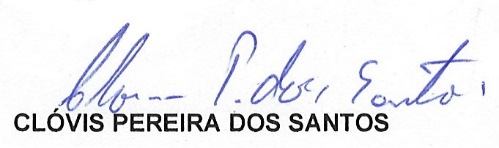 